Lesson 23A:  Solution Sets to Simultaneous EquationsClasswork Opening ExerciseHere is a system of two linear equations.  Verify that the solution to this system is . Solve System of Equations AlgebraicallySubstitution Method:  Substitution allows you to create a one-variable equation.1.  Solve the following system of equations algebraically and check.y = 2x3x + y = 102.  Solve the following system of equations algebraically and check.x = 7 + 2yy + 2x = 13.  Solve the following system of equations algebraically and check.2x - y = -1y - x = 34.  Solve the following system of equations algebraically and check.2x - y = -1y - x = 3Problem Set 23AUse substitution to solve each system of equations and verify that your solution is true.1.  x + 3y = 7                                                                                2.  y = -3x + 11     x = 14 + 4y                                                                                 3y = 5x – 9 3.  4x + y = 13                                                                             4.  y = -3x + 54      6x – y = 7                                                                                    -6x – 2y = -8Lesson 23B:  Solution Sets to Simultaneous EquationsClasswork Exercise 1Solve System of Equations Algebraically:   Combination (Addition) MethodWhen both linear equations of a system are in the form of Ax + By = C you can solve the system using addition.Solving Systems Using Addition                                                              3x + 6y = 48                                                                                                                      5x – 6y = -32Step 1: Look for coefficients of one                            of the variables to be the opposite.Step 2: Eliminate that variable by addingStep 3: Combine the variables that are not eliminatedStep 4: Solve for the combined variableStep 5: Substitute to find the value of the other variable.Step 6: CheckExercise 2Solving Systems Using Addition                                                                  x + 3y = 7                                                                                                                           x - 4y = 14Step 1: Look for coefficients of one                            of the variables to be the opposite.(multiply by -1 if they are not)Step 2: Eliminate that variable by addingStep 3: Combine the variables that are not eliminatedStep 4: Solve for the combined variableStep 5: Substitute to find the value of the other variable.Step 6: CheckExercise 3Solving Linear Systems by Combination using MultiplicationStep 1: Look for coefficients of one                                                            3x - 2y = -1of the variables to be the opposite.                                                            2x + 5y = 12(If not multiply by a factor to create a common multiple)Step 2: Eliminate that variable by addingStep 3: Combine the variables that are not eliminatedStep 4: Solve for the combined variableStep 5: Substitute to find the value of the other variable.Step 6: CheckWhy Does the Elimination Method Work? Solve this system of linear equations algebraically.	ORIGINAL SYSTEM	NEW SYSTEM	SOLUTION	-4x + 2y = 5               3x + 5y = 6Problem Set 23BSolve each system of equations by writing a new system that eliminates one of the variables.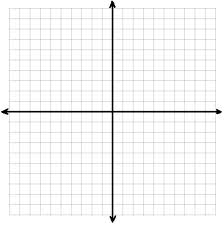 3.   Solve the following system of equations by graphing.4x – 2y = 23x + 2y = 124.  Solve the linear system using combination and check.4x – 2y = 23x + 2y = 125.  Solve the following system of equations using elimination.3x + y = -6-x – 2y = -36.   Solve the following system of equations using substitution.3x + y = -6-x – 2y = -37.  At a store 3 notebooks and 2 pencils cost $2.80.  At the same prices, 2 notebooks and 5 pencils cost $2.60.  Find the cost of one notebook and one pencil.